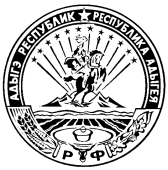 МИНИСТЕРСТВО ФИНАНСОВ РЕСПУБЛИКИ АДЫГЕЯП Р И К А З  от  09.10.2018                                                                                        № 102-Аг. МайкопО плане реализации основных мероприятий государственной программы Республики Адыгея«Повышение уровня финансовой грамотности населения в Республике Адыгея на 2019-2023 годы»на 2019 год и на плановый период 2020 и 2021 годовВ соответствии с постановлением Кабинета Министров Республики Адыгея от 13 августа 2013 года № 180 «О Порядке принятия решений о разработке государственных программ Республики Адыгея, их формирования, реализации, проведения оценки эффективности и ее критериях» и  постановлением Кабинета Министров Республики Адыгея от 19 сентября 2018 года № 192 «О государственной программе Республики Адыгея «Повышение уровня финансовой грамотности населения в Республике Адыгея на 2019-2023 годы»,                                 п р и к а з ы в а ю: 	1. Утвердить план реализации основных мероприятий государственной программы Республики Адыгея «Повышение уровня финансовой грамотности населения в Республике Адыгея на 2019-2023 годы» на 2019 год и на плановый период 2020 и 2021 годов согласно приложению.	2. Контроль за исполнением настоящего приказа оставляю за собой.        Министр                                                                             Д.З. ДолевПриложениек приказу Министерства финансовРеспублики Адыгеяот  09.10.2018   № 102-АПлан реализации основных мероприятий государственной программы Республики Адыгея на 2019 год и на плановый период 2020 и 2021 годов «Повышение уровня финансовой грамотности населения в Республике Адыгея на 2019-2023 годы» Наименование государственной
программы,  основного мероприятия, мероприятияОтветственный   
исполнитель основного мероприятия (мероприятия)Срок исполнения мероприятияРасходы (тыс. руб.)Расходы (тыс. руб.)Расходы (тыс. руб.)Наименование государственной
программы,  основного мероприятия, мероприятияОтветственный   
исполнитель основного мероприятия (мероприятия)Срок исполнения мероприятия2019 год2020 год2021 год«Повышение уровня финансовой грамотности населения в Республике Адыгея на 2019-2023 годы»Всего2000,002000,002000,00«Повышение уровня финансовой грамотности населения в Республике Адыгея на 2019-2023 годы»Министерство финансов Республики Адыгея2000,002000,002000,001.Основное мероприятие Создание институционального и кадрового потенциала в Республике Адыгея в области повышения финансовой грамотности населения Министерство финансов Республики Адыгея, Министерство образования и науки Республики Адыгея,  Министерство труда и социальной защиты, Комитет Республики Адыгея по делам национальностей, связям с соотечественниками и средствам массовой информации,  Комитет Республики Адыгея по взаимодействию с органами местного самоуправленияв течение 2019 года1300,001300,001300,00Мероприятие 1.1 Организация регионального центра финансовой грамотности (РЦФГ) Министерство образования и науки Республики Адыгеядо 1 мая 2019 года0,000,000,00Мероприятие 1.2 Внедрение регламентов, методик и процедур работы РЦФГ для оказания консультационной, образовательной, информационной поддержки целевым группам государственной программы в области финансовой грамотности населения и защиты прав потребителей финансовых услугМинистерство образования и науки Республики Адыгея, Министерство труда и социальной защиты, Комитет Республики Адыгея по делам национальностей связям с соотечественниками и средствам массовой информации,  Комитет Республики Адыгея по взаимодействию с органами местного самоуправления, Управление Федеральной налоговой службы по Республике Адыгея2 полугодие  2019 года0,000,000,00Мероприятие 1.3Участие в совещаниях, семинарах, конференциях, форумах по вопросам финансовой грамотности,  в том числе международныхМинистерство финансов Республики Адыгея, Министерство образования и науки Республики Адыгея, Министерство труда и социальной защиты, Комитет Республики Адыгея по делам национальностей связям с соотечественниками и средствам массовой информации,  Комитет Республики Адыгея по взаимодействию с органами местного самоуправления, Управление Федеральной налоговой службы по Республике Адыгеяв течение 2019 года500,00500,00500,00Мероприятие 1.4 Повышение квалификации педагогов, осуществляющих доведение до потребителя образовательных программ и инструментов повышения финансовой грамотности;Министерство образования и науки Республики Адыгеяв течение 2019 года400,00400,00400,00Мероприятие 1.5 обучение методистов и тьюторов по реализации программ повышения финансовой грамотности для учащихся общеобразовательных организаций, студентов профессиональных образовательных организаций и образовательных организаций высшего образования, взрослого населения;Министерство образования и науки Республики Адыгеяв течение 2019 года400,00400,00400,00Мероприятие 1.6. Обучение работников РЦФГ, учреждений социальной защиты населения, центров занятости, иных органов и организаций, осуществляющих мероприятия по повышению финансовой грамотности населения Республики Адыгея;Министерство образования и науки Республики Адыгеяв течение 2019 года0,000,000,00Мероприятие 1.7Проведение семинаров, конференций, круглых столов по всем направлениям государственной программыМинистерство финансов Республики Адыгея; Министерство образования и науки Республики Адыгеяв течение 2019 года0,000,000,00Мероприятие 1.8 Оказание методической поддержки специалистам в сфере образования (педагогам, тьюторам, методистам); Министерство образования и науки Республики Адыгеяв течение 2019 года0,000,000,00Мероприятие 1.9 взаимодействие с созданной в рамках Проекта сетью федеральных и региональных методических центров по повышению квалификации учителей общеобразовательных организаций, методистов, преподавателей организаций высшего и среднего профессионального образования, а также тьюторов для взрослого населения на базе ведущих российских университетов Министерство образования и науки Республики Адыгеяв течение 2019 года0,000,000,002. Основное мероприятие Создание эффективных и доступных информационных и образовательных ресурсов по повышению финансовой грамотности населения и информирование о защите прав потребителей финансовых услуг Министерство финансов Республики Адыгеяв течение 2019 года0,000,000,00Мероприятие 2.1  создание раздела «Повышение финансовой грамотности населения» на официальном Интернет-сайте исполнительных органов государственной власти Республики Адыгея (www.adygheya.ru) с размещением соответствующих образовательных и информационных материаловМинистерство финансов Республики Адыгеяв течение 2019 года0,000,000,003. Основное мероприятие Продвижение/внедрение созданных в рамках проекта «Содействие повышению уровня финансовой грамотности населения и развитию финансового образования в Российской Федерации» образовательных программ и учебно-методических материаловМинистерство образования и науки Республики Адыгеяв течение 2019 года0,000,000,00Мероприятие 3.1 внедрение дополнительных образовательных программ по повышению финансовой грамотности учащихся общеобразовательных организаций, студентов профессиональных образовательных организаций;Министерство образования и науки Республики Адыгеяв течение 2019 года0,000,000,00Мероприятие 3.2 внедрение модульных образовательных программ и учебно-методических и информационных материалов, направленных на повышение финансовой грамотности студентов образовательных организаций высшего образования;Министерство образования и науки Республики Адыгеяв течение 2019 года0,000,000,00Мероприятие 3.3 внедрение модульных образовательных программ и прочих материалов, направленных на повышение финансовой грамотности взрослого населения, в том числе на рабочем месте;Министерство образования и науки Республики Адыгеяв течение 2019 года0,000,000,00Мероприятие 3.4 внедрение учебных модулей по обучению студентов образовательных организаций высшего образования методике преподавания финансовой грамотности;Министерство образования и науки Республики Адыгеяв течение 2019 года0,000,000,00Мероприятие 3.5 внедрение учебных модулей по тематике финансовой грамотности для включения в учебные дисциплиныМинистерство образования и науки Республики Адыгеяв течение 2019 года0,000,000,004. Основное мероприятиеПроведение информационно-просветительской кампании с участием средств массовой информации: телевидение, радио, Интернет, печатные средства массовой информацииМинистерство образования и науки Республики Адыгея; Комитет Республики Адыгея по делам национальностей, связям с соотечественниками и средствам массовой информации; Министерство труда и социального развития Республики Адыгеяв течение 2019 года500,00500,00500,00Мероприятие 4.1  проведение специальных информационно-просветительских и пресс-мероприятий Министерство образования и науки Республики Адыгея; Комитет Республики Адыгея по делам национальностей, связям с соотечественниками и средствам массовой информации; Министерство труда и социального развития Республики Адыгеяв течение 2019 года0,000,000,00Мероприятие 4.2 подготовка, выпуск и распространение информационных материалов (печатная и презентационная продукция) по финансовой грамотности и защите прав потребителей финансовых услуг в отделениях банков, учреждениях социальной защиты и службы занятости, Управлении Федеральной службы по надзору в сфере защиты прав потребителей и благополучия человека по Республике Адыгея (Адыгея) и других службахМинистерство образования и науки Республики Адыгея; Комитет Республики Адыгея по делам национальностей, связям с соотечественниками и средствам массовой информации; Министерство труда и социального развития Республики Адыгеяв течение 2019 года250,00250,00250,00Мероприятие 4.3 создание и демонстрация образовательных передач о личных финансах и защите прав потребителей финансовых услуг, размещение публикаций в республиканских средствах массовой информации и социальной рекламыМинистерство образования и науки Республики Адыгея; Комитет Республики Адыгея по делам национальностей, связям с соотечественниками и средствам массовой информациив течение 2019 года250,00250,00250,005. Основное мероприятие Улучшение информирования населения Республики Адыгея о защите прав потребителей финансовых услугФедеральная служба по надзору в сфере защиты прав потребителей и благополучия человека по Республике Адыгеяв течение 2019 года0,000,000,00Мероприятие 5.1 проведение мероприятий, семинаров, конференцийФедеральная служба по надзору в сфере защиты прав потребителей и благополучия человека по Республике Адыгеяв течение 2019 года0,000,000,00Мероприятие 5.2 консультирование граждан по вопросам защиты прав потребителей финансовых услугФедеральная служба по надзору в сфере защиты прав потребителей и благополучия человека по Республике Адыгеяв течение 2019 года0,000,000,006. Основное мероприятие Проведение региональных исследований в сфере повышения финансовой грамотности, защиты прав потребителей и финансового образованияМинистерство образования и науки Республики Адыгеяв течение 2019 года200,00200,00200,00Мероприятие 6.1 исследование уровня финансовой грамотности населения Республики АдыгеяМинистерство образования и науки Республики Адыгеяв течение 2019 года100,00100,00100,00Мероприятие 6.2 исследование по оценке воздействия мероприятий государственной программы по повышению финансовой грамотности, защиты прав потребителей, финансового образованияМинистерство образования и науки Республики Адыгеяв течение 2019 года100,00100,00100,007. Основное мероприятие Проведение на регулярной основе мониторинга и оценки результативности в достижении целей государственной программы и эффектов основных мероприятий в рамках государственной программыМинистерство финансов Республики Адыгеяв течение 2019 года0,000,000,00